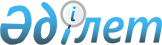 О Кушкалиеве Х.Д.Постановление Правительства Республики Казахстан от 23 сентября 2002 года N 1043     Правительство Республики Казахстан постановляет:     Назначить Кушкалиева Хакима Дуйсешовича вице-Министром охраны окружающей среды Республики Казахстан.       Премьер-Министр     Республики Казахстан (Специалисты: Склярова И.В.,              Пучкова О.Я.)     
					© 2012. РГП на ПХВ «Институт законодательства и правовой информации Республики Казахстан» Министерства юстиции Республики Казахстан
				